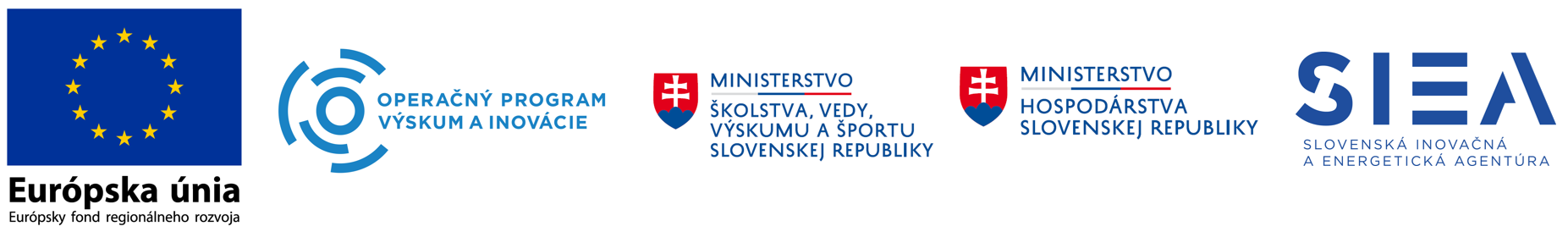 Príručka pre Príjemcu pomoci de minimis poskytnutej prostredníctvom kreatívneho vouchera v rámci národného projektu Podpora rozvoja kreatívneho priemyslu na Slovensku platná pre Príjemcov KV, ktorým sú poskytnuté KV na základe riadnych a mimoriadnych Výziev KV vyhlásených v r.2019Všeobecné informácie : Táto Príručka pre Príjemcu pomoci de minimis prostredníctvom kreatívneho vouchera (ďalej len „Príručka pre Príjemcu KV_2019“), je jedným zo záväzných právnych dokumentov, súvisiacich s plnením Zmluvy o poskytnutí pomoci de minimis prostredníctvom kreatívneho vouchera uzatváranej SIEA s úspešnými žiadateľmi o poskytnutie pomoci prostredníctvom kreatívneho vouchera, ktorých Žiadosť o KV  bola podaná a schválená v rámci riadnych alebo mimoriadnych Výziev KV vyhlásených v r.2019 (ďalej len „Zmluva o poskytnutí KV“), a ktorých ustanovenia sú záväzné pre plnenie každej Zmluvy o poskytnutí KV uzatváranej SIEA v rámci implementácie NP PRKP v súvislosti s príslušnou riadnou, alebo mimoriadnou Výzvou KV, vyhlásenou v r. 2019 (ďalej len „Výzva KV“) .  Príručka pre Príjemcu KV_2019,  je základným metodickým dokumentom určeným užívateľom  ako  príjemcom pomoci de minimis podľa Schémy  a to podľa § 3 ods. 2 písm. d) Zák. č. 292/2014 Z. z. o príspevku poskytovanom z európskych štrukturálnych a investičných fondov a o zmene a doplnení niektorých zákonov v znení neskorších predpisov (ďalej ako „zák. č. 292/2014 Z. z.“). Ak text príslušnej Zmluvy o poskytnutí KV odkazuje na splnenie podmienok Zmluvy o poskytnutí KV, splnenie týchto podmienok zahŕňa aj podmienky uvedené v tejto Príručke pre Príjemcu KV_2019.  Vzhľadom na to, že pri poskytovaní pomoci podľa tejto Príručky pre Príjemcu KV_2019, a na základe príslušnej Výzvy KV a Zmluvy o poskytnutí KV,  SIEA koná ako vykonávateľ Schémy a súčasne ako prijímateľ v rámci NP PRKP,  a pomoc vo forme finančného plnenia (príspevku) bude poskytnutá užívateľom ako príjemcom pomoci de minimis podľa § 7 ods. 6 písm. a) až e) zákona č. 358/2015 Z.z. o úprave niektorých vzťahov v oblasti štátnej pomoci a minimálnej pomoci a o zmene a doplnení niektorých zákonov (zákon o štátnej pomoci) (ďalej ako „zák. č.358/2015 Z.z.“), z právneho aj faktického postavenia zúčastnených strán vyplývajú nasledovné základné východiskové pravidlá, ktoré sú určujúce pre interpretáciu ustanovení obsiahnutých v tejto Príručke pre Príjemcu KV_2019 : SIEA ako prijímateľ v rámci NP PRKP, nekoná ako orgán verejnej moci, ale ako zmluvná strana realizujúca NP PRKP v rámci Zmluvy o poskytnutí nenávratného finančného príspevku, reg. č. 323/2017-2060-2242. V dôsledku skutočnosti podľa písm. a), posudzovanie splnenia podmienok poskytnutia pomoci formou preplatenia kreatívneho vouchera, vykonávané podľa písm. E) Schémy k termínu predloženia Žiadosti o preplatenie KV, vrátane spôsobu jeho ukončenia, nie je konaním podľa § 19 a nasl. zák. č. 292/2014 Z. z. Použitie podobnej alebo rovnakej terminológie v tejto Príručke pre Príjemcu KV   a v zák. č. 292/2014 Z. z. je odôvodnené len praktickou stránkou, nie právnou povahou posudzovania (posudzovania žiadosti o preplatenie KV) podľa tejto Príručky pre Príjemcu KV_2019. Preto výsledok tohto posudzovania, ktorý sa v tejto Príručke pre Príjemcu KV_2019 označuje aj ako „oznámenie o schválení“, „oznámenie o neschválení“ alebo „oznámenie o zastavení posudzovania“, nie je výsledkom posudzovania správneho orgánu, prípadne orgánu verejnej moci a nie je tak možné využiť žiaden z opravných prostriedkov podľa § 21 až § 24 zák. č. 292/2014 Z. z.Podmienky preplatenia KV podľa písm. E) Schémy, nie sú podmienkami poskytnutia príspevku podľa § 17 zák. č. 292/2014 Z. z. Nastavenie podmienok preplatenia KV vychádza výlučne zo Schémy a z podmienok implementácie NP PRKP - tak sa aj vyhodnocuje ich splnenie v priebehu zmluvného vzťahu, založeného Zmluvou o poskytnutí KV a v priebehu samotného posudzovania žiadosti v o preplatenie KV v súlade s touto Príručkou pre Príjemcu KV_2019. Plnenie podmienok poskytnutia a preplatenia KV po nadobudnutí účinnosti Zmluvy o poskytnutí KV, ktorý moment je momentom poskytnutia pomoci de minimis podľa článku 3 ods. 4 nariadenia Komisie (EÚ) č. 1407/2013 z 18. decembra 2013 o uplatňovaní článkov 107 a 108 Zmluvy o fungovaní Európskej únie na pomoc de minimis a podľa § 5 ods.1 zák. č. 358/2015 Z.z. , sa spravuje podľa podmienok dohodnutých v Zmluve o poskytnutí KV a podľa jednotlivých ustanovení tejto Príručky pre Príjemcu KV_2019.Cieľ príručky pre Príjemcu KV_2019Príručka pre Príjemcu KV_2019 je záväzným riadiacim dokumentom, ktorý predstavuje komplexný metodický návod pre Príjemcu KV pri plnení jeho jednotlivých povinností, a napĺňaní jeho práv,  v období od nadobudnutia účinnosti príslušnej Zmluvy o poskytnutí KV do termínu preplatenia/úhrady poskytnutého KV oprávnenému Príjemcovi, ako aj v nasledujúcom období udržateľnosti NP PRKP – t.j. do 31.12.2028. Príručka pre Príjemcu KV_2019 slúži na orientáciu Príjemcu pri napĺňaní podmienok poskytnutia a preplatenia KV stanovených príslušnou Zmluvou o poskytnutí KV vrátane jej príloh a relevantných dokumentov.Súčasťou tejto Príručky pre Príjemcu KV_2019 sú informácie týkajúce sa vyplnenia formulára Žiadosti o preplatenie KV  a zabezpečenia povinných príloh za účelom prípravy kompletnej dokumentácie Žiadosti o preplatenie KV, informácie o spôsobe predloženia Žiadosti o preplatenie KV  SIEA, ako aj informácie týkajúce sa procesu posudzovania oprávnenosti Príjemcu v priebehu zmluvného vzťahu, založeného Zmluvou o poskytnutí KV a v priebehu samotného posudzovania žiadosti v o preplatenie KV, vrátane postupov pri náprave odstrániteľných prekážok preplatenia KV zistených v jednotlivých krokoch  procesu overovania oprávnenosti Príjemcu. Príjemcom KV sa odporúča  podrobne sa oboznámiť s jednotlivými ustanoveniami tejto Príručky pre Príjemcu KV_2019,  za účelom riadneho vypracovania a správneho predloženia Žiadosti o preplatenie KV. Príručka obsahuje špecifické informácie o podmienkach poskytnutia a úhrady príspevku formou preplatenia KV, ich preukázaní ako aj spôsobe overovania ich splnenia.Výsledkom práce s touto príručkou by mala byť komplexná dokumentácia Žiadosti o preplatenie KV, pripravená na predloženie SIEA a znalosť všetkých úkonov potrebných na úspešný priebeh a  ukončenie vzájomného plnenia zmluvných strán podľa jednotlivých ustanovení príslušnej Zmluvy o poskytnutí KV.Definície pojmov a použité skratky Všetky pojmy, ktoré obsahuje Výzva KV a jej prílohy, vrátane príslušnej verzie Príručky pre žiadateľa o KV, sa v plnom rozsahu uplatnia aj pre účely tejto Príručky pre Príjemcu KV_2019, ak sa v jednotlivých ustanoveniach príslušnej Zmluvy o poskytnutí KV pojem nedefinuje osobitne. Takáto osobitná definícia vlastného pojmu v  Zmluve o poskytnutí KV je súladná s pojmami a ich  definíciami uvádzanými v tejto Príručke pre Príjemcu KV_2019 a  má prednosť pred definíciou uvádzanou vo Výzve KV  a jej prílohách.Platnosť a účinnosť príručky pre Príjemcu KV_2019 Príručka pre Príjemcu KV_2019  nadobúda účinnosť dňom jej zverejnenia na webovom sídle www.vytvor.me.  SIEA  môže aktualizovať Príručku pre Príjemcu KV_2019 vydaním novej celočíselnej verzie.  Ak v dôsledku aktualizácie tejto Príručky pre Príjemcu KV_2019  dôjde k zmene všeobecného vzoru Zmluvy o poskytnutí KV,  SIEA  zverejní aktualizovanú verziu Príručky pre Príjemcu KV_2019 ako súčasť usmernenia k zmene zverejneného vzoru Zmluvy o poskytnutí KV. Aktualizovaná verzia Príručky pre Príjemcu KV_2019 nadobúda účinnosť dňom jej zverejnenia na webovom sídle www.vytvor.me.  Aktualizovaná príručka pre Príjemcu KV_2019  v plnom rozsahu nahrádza pôvodnú Príručku pre Príjemcu KV_2019, ktorej účinnosť končí dňom nadobudnutia účinnosti aktualizovanej Príručky pre Príjemcu KV_2019.Špecifické podmienky ZMLUVY o poskytnutí pomoci de minimis prostredníctvom KV  podmieňujúce jej  účinnosť a doručenie Kreatívneho voucheraPodmienka neprekročenia maximálnej hodnoty celkovej výšky poskytnutej pomoci de minimis SIEA ako vykonávateľ  Schémy pomoci de minimis – DM - 1/2018  je podľa §13 ods. 3 zákona č. 358/2015 Z.z. o úprave niektorých vzťahov v oblasti štátnej pomoci a minimálnej pomoci a o zmene a doplnení niektorých zákonov (zákon o štátnej pomoci) pred poskytnutím pomoci povinná overiť v centrálnom registri (IS SEMP), či poskytnutím pomoci na základe uzatvorenej Zmluvy o poskytnutí KV nedôjde k prekročeniu limitu pomoci de minimis jedinému podniku počas obdobia, ktoré pokrýva príslušný fiškálny rok, ako aj predchádzajúce 2 fiškálne roky. V prípade, že sa preukáže, že by k takémuto prekročeniu došlo, vykonávateľ  Schémy, nie je oprávnený takúto pomoc Žiadateľovi/Príjemcovi poskytnúť. V zmysle uvedeného, po nadobudnutí účinnosti Zmluvy o poskytnutí KV,  SIEA zaeviduje výšku poskytnutej pomoci de minimis stanovenú Zmluvou o poskytnutí KV do IS SEMP len  v prípade, ak Príjemca KV neprekročí zákonom stanovenú celkovú výšku pomoci de minimis. Po úspešnom zaevidovaní pomoci de minimis do IS SMP, SIEA e- mailom upovedomí Príjemcu KV o kladnom výsledku overenia v IS SEMP a o zaevidovaní poskytnutej pomoci vo výške hodnoty KV v prospech Príjemcu KV do IS SEMP , pričom súčasťou tohto e-mailu bude aj informácia o zverejnení vzájomne uzatvorenej Zmluvy o poskytnutí KV v  Centrálnom registri zmlúv –  www.crz.gov.sk. Tento e-mail bude obsahovať aj záväzné pokyny k ďalšiemu postupu v zmysle jednotlivých ustanovení  Čl. II Zmluvy o poskytnutí KV, ktoré je Príjemca KV povinný plniť.  V prípade, ak v deň nadobudnutia účinnosti tejto zmluvy nie je možné zaevidovať výšku poskytnutej pomoci de minimis stanovenú Zmluvou o poskytnutí KV ako hodnotu poskytnutého KV do IS SEMP z dôvodu, že Príjemca by jej zaevidovaním prekročil zákonom stanovenú celkovú výšku pomoci de minimis, Zmluva o poskytnutí KV zaniká uplatnením rozväzovacej podmienky podľa príslušného ustanovenia Zmluvy o poskytnutí KV, o čom bude Príjemca KV informovaný e- mailom. Podmienka overenia platnosti údajov uvedených Príjemcom vo Vyhlásení na kvalifikovanie sa ako MSP (Príloha č.3 Žiadosti o KV)  ku dňu nadobudnutia účinnosti Zmluvy o poskytnutí KV Príjemca, ktorému bola pomoc de minimis  poskytnutá v zmysle platnej a účinnej Zmluvy o poskytnutí KV a úspešne zaznamenaná v IS SEMP,   je povinný do 5 pracovných dní od doručenia e-mailu, v ktorom mu SIEA uvedenú skutočnosť oznámi, doručiť do SIEA:Čestné vyhlásenie Príjemcu KV, podpísané oprávnenou osobou, v súlade s vnútorným podpisovým poriadkom Príjemcu KV, ktorým Príjemca KV vyhlasuje, že ku dňu nadobudnutia účinnosti Zmluvy o KV nedošlo k žiadnym zmenám údajov, ktoré uviedol v rámci prílohy č. 3 schválenej Žiadosti o KV, ktorou je Vyhlásenie na kvalifikovanie sa ako MSP alebonanovo vypracované Vyhlásenie na kvalifikovanie sa ako MSP, podpísané oprávnenou osobou,  v súlade s vnútorným podpisovým poriadkom Príjemcu KV, v prípade, že došlo k akejkoľvek zmene predmetných  údajov  v čase od podania Žiadosti o KV do dňa nadobudnutia účinnosti Zmluvy o KV . Príjemca KV je povinný v nanovo vypracovanom Vyhlásení na kvalifikovanie sa ako MSP uviesť údaje platné ku dňu nadobudnutia účinnosti Zmluvy o KV.Predpísaný vzor tohto Čestného vyhlásenia Príjemcu KV ku kvalifikovaniu sa ako MSP je prílohou č.01 tejto Príručky pre Príjemcu KV_2019  .Táto podmienka overenia platnosti údajov uvedených Príjemcom vo Vyhlásení na kvalifikovanie sa ako MSP (Príloha č. 3 Žiadosti o KV)  ku dňu nadobudnutia účinnosti Zmluvy o poskytnutí KV je na strane SIEA vyhodnocovaná súčasne s vyhodnotením splnenia podmien podľa bodu 2.3 tejto Príručky pre Príjemcu KV_2019  a Príjemca KV je o výsledku informovaný jedným, spoločným e-mailom. Podmienka povinného uzatvorenia Zmluvy medzi Príjemcom KV a Oprávneným realizátorom uvedeným v schválenej Žiadosti o poskytnutie KVPríjemca, ktorému bola pomoc de minimis,  poskytnutá v zmysle platnej a účinnej Zmluvy o poskytnutí KV, úspešne zaznamenaná v IS SEMP,   je povinný predložiť SIEA uzatvorenú Zmluvu na dodanie služieb/diela, ktoré sú predmetom Projektu Žiadateľa o KV podľa príslušnej schválenej Žiadosti o KV s oprávneným realizátorom, uvedeným v schválenej Žiadosti o KV. Môže ísť o jeden z nasledujúcich typov zmlúv : Zmluva o poskytnutí služieb uzavretá podľa § 269 ods. 2 zákona č. 513/1991 Zb. Obchodný zákonník v znení neskorších predpisov (ďalej len „Obchodný zákonník“), Zmluva o dielo uzavretá podľa § 536 Obchodného zákonníka,Zmluva o vytvorení diela na objednávku podľa § 91 zákona č.185/2015 Z. z. Autorský zákon v znení neskorších predpisov,kde Príjemca pomoci de minimis je Objednávateľom a oprávnený realizátor Dodávateľom (ďalej len „Zmluva PP-OR“). Zmluva PP-OR musí obsahovať všetky nižšie uvedené náležitosti, pričom ustanovenia pod písm. b), d), i) a j) musí zmluva obsahovať v presnom znení tak, ako je uvedené v tejto Príručke pre Príjemcu KV. V záhlaví Zmluvy PP-OR, v rámci definovania zmluvných strán musí byť povinne uvedené referenčné číslo schválenej žiadosti PRÍJEMCU KV  (...........)  tak, ako mu bolo vygenerované a pridelené zo strany SIEA v rámci elektronickej registrácie jeho schválenej Žiadosti o KV (v zmluvnom vzťahu PP-OR : „Objednávateľ“)  a aktuálne referenčné číslo OPRÁVNENÉHO REALIZÁTORA (...........)  tak, ako mu bolo vygenerované a pridelené zo strany SIEA v rámci jeho registrácie do zoznamu oprávnených realizátorov NP PRKP (v zmluvnom vzťahu PP-OR :  „Zhotoviteľ“). b) Zmluva PP-OR musí obsahovať ustanovenie „Preambula“ v nasledujúcom znení, doplnenú o relevantné údaje - záväzný text preambuly: Zmluvné strany uzatvárajú túto zmluvu v súlade so Žiadosťou o poskytnutie KV s referenčným číslom : ........................ , podanou na základe Výzvy KV č.: ............... vyhlásenej v rámci národného projektu Podpora rozvoja kreatívneho priemyslu na Slovensku, kód projektu v ITMS2014+: 313000J874 (ďalej len „NP PRKP“), v súlade s príslušnými ustanoveniami Zmluvy o poskytnutí pomoci de minimis prostredníctvom kreatívneho vouchera, ktorej záväzný vzor je zverejnený na www.vytvorme.sk v sekcii kreatívne vouchere  a v súlade s príslušnými ustanoveniami súvisiacich právnych dokumentov, ktoré sú verejne prístupné na www.vytvor.me. Článok Zmluvy PP – OR „Predmet zmluvy“ : popis predmetu zmluvy / predmetu plnenia zmluvy musí byť obsahovo totožný so Základným slovným opisom/charakteristikou predmetu Projektu Žiadateľa o KV, ktorý žiadateľ, ako vlastný text, uviedol v príslušnom Zadaní pre zhotovenie cenovej ponuky (pozn.: nie s doplňujúcimi informáciami  na konci formulára). Neoddeliteľnou časťou Zmluvy PP-OR je povinná príloha č.01: Rozšírený popis predmetu zmluvy , ktorou  musí byť kompletné pôvodné Zadanie pre zhotovenie cenovej ponuky zo schválenej Žiadosti o KV v jeho nezmenenej podobe. Pokiaľ sa Objednávateľ a Dodávateľ dohodnú na ďalšej, resp. podrobnejšej špecifikácii predmetu ich vzájomnej zmluvy, uvádzajú to do nepovinnej prílohy č.02 : Podrobná špecifikácia predmetu zmluvy .Článok Zmluvy PP – OR „Termín plnenia“ : V zmluve musí byť definovaný posledný možný termín úhrady príslušnej Faktúry OR ktorý umožňuje preplatenie KV. Záväzný text ustanovenia:   Zmluvné strany sa dohodli, že vzájomné plnenia podľa tejto zmluvy ukončia najneskôr do termínu : ................, pričom za posledné plnenie podľa tejto zmluvy zmluvné strany považujú zrealizovanie úhrady Faktúry OR, vystavenej na základe realizácie a odovzdania predmetu tejto zmluvy, zdokladované na výpise zobrazeným odpísaním fakturovaných prostriedkov z účtu Príjemcu KV v prospech OR v termíne, ktorý umožňuje preplatenie KV.  Zmluvné strany sa zároveň zaväzujú,  že všetky povinné predchádzajúce úkony – t.j. odovzdanie diela/poskytnutie služby, vzájomne podpísaný preberací a odovzdávací protokol,  faktúra vystavená OR a prevzatá Príjemcom KV, vystavenie platobného príkazu na úhradu predmetnej sumy v prospech OR - zrealizujú pred  termínom uvedeným v tomto ustanovení. Článok Zmluvy PP – OR „Termín plnenia“ :  Zmluva PP-OR musí obsahovať ustanovenie riešiace situáciu, kedy termín podľa predchádzajúceho nebude splnený ( dohodou Príjemcu pomoci a OR – napr.: buď budú pokračovať na náklady Príjemcu / alebo Príjemca môže odstúpiť od zmluvy... a pod.). Článok Zmluvy PP – OR „Termín plnenia“ : Termín začatia plnenia predmetu Zmluvy PP-OR zo strany OR musí byť v zmluve stanovený ako konkrétny dátum. Tento termín, ani vykonanie akýchkoľvek úkonov zo strany OR, ani príjemcu pomoci -  vo vzťahu k predmetu plnenia Zmluvy PP-OR - nesmie predchádzať dátumu podania Žiadosti o KV v zmysle príslušnej Výzvy KV a príslušnej Príručky pre Žiadateľa o KVČlánok Zmluvy PP – OR „Cena“ :  Cena za dodanie predmetu plnenia Zmluvy PP-OR zo strany Oprávneného realizátora musí byť rovná, alebo nižšia, než najnižšia celková cena Projektu žiadateľa o vypracovanie cenovej ponuky predložená v rámci príslušného cenového prieskumu, uvedená Príjemcom pomoci v schválenej žiadosti o KV, pričom musí umožňovať vystavenie Faktúry OR tak, ako je definovaná v tejto Príručke pre Príjemcu KV.Článok Zmluvy PP – OR „Licenčné ustanovenia“ (ak je relevantné ) V prípade, že v Zadaní pre zhotovenie cenovej ponuky bola uvedená – vo vzťahu k licencii - iná možnosť než „bez licencie“ Zmluva PP-OR musí obsahovať platné licenčné podmienky.Článok Zmluvy PP – OR „ Osobitné ustanovenia“ - záväzný text_01  Zmluvné strany sa dohodli, že každá zo zmluvných strán je oprávnená poskytnúť alebo zverejniť informácie o druhej zmluvnej strane v rozsahu obchodné meno, logo a stručný popis predmetu ich spolupráce podporovanej prostredníctvom KV,  a to výlučne za účelom uvedenia referencií v rámci propagačných aktivít alebo za účelom informovania o realizácii NP PRKP. Poskytnutie a zverejnenie informácií podľa predchádzajúcej vety musí byť v súlade s platnými právnymi predpismi, najmä nesmie byť zavádzajúce, klamlivé, poškodzovať dobrú povesť alebo dobré meno zmluvnej strany, nesmie vykazovať znaky nekalej súťaže, prípadne iným spôsobom zasahovať do práv a právom chránených záujmov zmluvných strán. Súhlas podľa prvej vety tohto ustanovenia trvá do konca implementácie NP PRKP – t.j. do 30.06.2023Článok Zmluvy PP – OR „ Osobitné ustanovenia“ - záväzný text_02  Zmluvné strany sa zaväzujú, že v prípade, ak u niektorej zmluvnej strany bude vykonávaná kontrola realizácie Projektu Žiadateľa/Príjemcu KV a/alebo súvisiacich  aktivít NP PRKP, zaväzuje sa druhá zmluvná strana poskytnúť všetku potrebnú súčinnosť kontrolovanej zmluvnej strane, najmä na vyžiadanie kontrolovanej zmluvnej strany poskytnúť vyjadrenia, podklady k realizácii Projektu Žiadateľa/Príjemcu KV a/alebo súvisiacich  aktivít NP PRKP a pod. a to bez zbytočného odkladu.Zmluva PP-OR sa povinne uzatvára v troch rovnopisoch, podpísaných zmluvnými stranami. Príjemca KV je povinný do 5 pracovných dní od doručenia e-mailu, ktorým SIEA oznámila Príjemcovi KV zaevidovanie poskytnutej pomoci de minimis do IS SEMP a zverejnenie vzájomne uzatvorenej Zmluvy o poskytnutí KV  v CRZ, doručiť do SIEA jeden rovnopis platnej a účinnej Zmluvy PP-OR (v písomnej forme, listinnej podobe, podpísaný zmluvnými stranami). Po doručení rovnopisu  platnej a účinnej Zmluvy PP-OR  do SIEA, poverení pracovnici SIEA prekontrolujú, či obsahuje povinné ustanovenia a lehoty predpísané SIEA.  Ak Zmluva PP-OR spĺňa všetky podmienky stanovené v tejto kapitole 2. Príručky pre Príjemcu KV  a obsahuje všetky záväzne stanovené ustanovenia, zakladá sa do archívu NP PRKP, k dokumentácii týkajúcej sa Projektu Žiadateľa/Príjemcu KV . Príjemcu pomoci de minimis (Príjemcu KV), ktorý splnil všetky predchádzajúce podmienky podľa ustanovení bodov 2.1, 2.2 a 2. tejto kapitoly, SIEA informuje  e-mailom, že splnil všetky podmienky poskytnutia Kreatívneho vouchera a že mu SIEA zasiela verifikovaný KREATÍVNY VOUCHER, ktorý je označený jedinečným kódom. SIEA originál verifikovaného kreatívneho voucheru posiela doporučene poštou na adresu uvedenú v  záhlaví obojstranne uzatvorenej Zmluvy o poskytnutí KV. Kreatívny voucher je Príjemca KV povinný uschovať do doby predkladania žiadosti o jeho preplatenie, pretože bez uvedenia jedinečného kódu kreatívneho vouchera na budúcej žiadosti o preplatenie kreatívneho vouchera, nebude táto preplatená. V rámci vystavovania jedinečeného Kreatívneho vouchera pre Príjemcu KV podľa tohto ustanovenia, SIEA definitívne stanovuje záväzný termín ukončenia Projektu Žiadateľa/Príjemcu KV, ktorý je vyjadrený dátumom ukončenia platnosti Kreatívneho vouchera. Ide o posledný možný dátum, v ktorom je Príjemca KV oprávnený predložiť SIEA riadne vyplnenú a skompletizovanú Žiadosť o preplatenie KV. SIEA tento dátum stanovuje automaticky, na základe skutočného, dovtedajšieho priebehu realizácie Projektu Žiadateľa/Príjemcu KV, podľa nasledujúcich pravidiel : V prípade, ak je  „Termín ukončenia vzájomného plnenia v zmluve PP-OR v zmysle ustanovenia 2., písm.d) Príručky pre Príjemcu KV_2019, uvedený v zmluve PP-OR  skorší, ako termín ukončenia projektu vygenerovaný do schválenej žiadosti o KV z procesu úvodnej elektronickej registrácie, dátum nasledujúceho pracovného dňa sa stáva – automaticky – zároveň aj sledovaným, záväzným termínom ukončenia Projektu Žiadateľa/Príjemcu KV.  V prípade, ak je  „Termín ukončenia vzájomného plnenia v zmluve PP-OR v zmysle ustanovenia 2., písm.d) Príručky pre Príjemcu KV_2019, uvedený v zmluve PP-OR  identický, alebo neskorší, ako termín ukončenia projektu vygenerovaný do schválenej žiadosti o KV z procesu úvodnej elektronickej registrácie, stáva sa – automaticky – sledovaným, záväzným termínom ukončenia Projektu Žiadateľa/Príjemcu KV hraničný a konečný možný termín ukončenia Projektu Žiadateľa o KV stanovený v súvisiacej Výzve KV . poznámka : Termín ukončenia projektu Žiadateľa o KV/Príjemcu KV je dynamický termín, ktorý sa – podľa vyššie popísaných pravidiel -  odvíja od finálneho dohovoru úspešného Žiadateľa o KV a jeho vybraného oprávneného realizátora, ktorí termín skutočného začiatku a konca plnenia OR vo vzťahu k Príjemcovi KV spoločne definujú a záväzne deklarujú v povinnom ustanovení „Termíny plnenia“ v Zmluve PP-OR, vypracovanom v zmysle ustanovenia 2., písm. d) a f) Príručky pre Príjemcu KV_2019. Správnosť a oprávnenosť určenia týchto termínov je posudzovaná a kontrolovaná je na dvoch miestach celého systému poskytovania KV – pri kontrole povinných ustanovení Zmluvy PP-OR a pri kontrole Žiadosti o preplatenie KV. V prípade, že v rámci kontroly a posudzovania dokumentov predložených podľa  bodov 2.2 a/alebo 2. tejto kapitoly SIEA zistí odstrániteľné nezrovnalosti, pochybenia a/alebo formálne nedostatky, SIEA poskytne Príjemcovi KV lehotu 10 pracovných dní na ich odstránenie a opätovné doručenie finálnej verzie predmetných dokumentov, pričom táto lehota začína plynúť dňom doručenia e-mailovej výzvy na doplnenie predmetných dokumentov Príjemcovi KV, v ktorej SIEA definuje rozsah požadovaných doplnení a nápravy.Pokiaľ bude preukázané, že ide o neodstrániteľné pochybenia alebo nedostatky a/alebo skutočnosti, ktoré nemožno zmeniť a ktoré vylučujú poskytnutie pomoci de minimis prostredníctvom KV, alebo sa preukáže, že Príjemca v ním predložených dokumentoch neposkytol úplné údaje úmyselne alebo z dôvodu hrubej nedbanlivosti, alebo ak v lehote podľa bodu 2.  tejto kapitoly  nedôjde k náprave podľa „Výzvy na doplnenie“ bez ohľadu na dôvod alebo postup, akým sa tak stane (márnym uplynutím lehoty, doložením len časti požadovaných dokladov/opravou len časti pochybení, vytvorením nových pochybení, iným spôsobom), SIEA je oprávnená postupovať jedným z nasledujúcich spôsobov : Uplatniť rozväzujúcu podmienky podľa písm. b) odseku 2 čl. II Zmluvy o poskytnutí KV SIEA je oprávnená odstúpiť od tejto Zmluvy o poskytnutí KV z dôvodu jej podstatného porušenia zo strany Príjemcu KV, ktorým je nedodanie Zmluvy PP-OR v súlade s podmienkami stanovenými Zmluvou o poskytnutí KV a súvisiacimi Právnymi dokumentamiV prípade, ak nastane niektorá zo skutočností podľa písm. a) alebo b) tohto odseku, na základe ktorej zanikne táto Zmluva o poskytnutí KV, SIEA vykoná, do 5 pracovných dní od zániku tejto Zmluvy o poskytnutí KV, revíziu údajov nahlásených do IS SEMP vo vzťahu k poskytnutiu pomoci de minimis Príjemcovi KV a pôvodne nahlásenú výšku poskytnutej pomoci de minimis podľa tejto Zmluvy o poskytnutí KV vystornuje spôsobom stanoveným pre IS SEMP, o čom bude Príjemca informovaný e-mailomV prípade, že Oprávnený realizátor zanikne/ bude mať pozastavenú živnosť a pod. v čase, keď by malo dôjsť k uzavretiu Zmluvy PP-OR a Príjemca KV tak nebude môcť predložiť Zmluvu PP-OR v termíne a spôsobom stanoveným v Zmluve o poskytnutí KV a v súvisiacich Právnych dokumentoch, SIEA je oprávnená odstúpiť od tejto Zmluvy o poskytnutí KV z dôvodu jej podstatného porušenia zo strany Príjemcu KV, ktorým je nedodanie Zmluvy PP-OR.3.  Vypracovanie a predloženie Žiadosti o preplatenie KV3.1 Obdobie realizácie projektu Príjemcu KV V období od uzatvorenia Zmluvy PP-OR prebieha samotné obdobie spolupráce Príjemcu KV a Oprávneného realizátora, uvedeného v schválenej Žiadosti o KV, ktoré sa riadi jednotlivými ustanoveniami Zmluvy PP-ORPoskytovanie plnenia zo strany  Oprávneného  realizátora v prospech Príjemcu KV je realizované na základe záväzkového vzťahu medzi Oprávneným realizátorom a Príjemcom KV, definovaného Zmluvou PP-OR, a teda práva a povinnosti z tohto záväzkového vzťahu vznikajú výlučne Oprávnenému realizátorovi a Príjemcovi. SIEA nezodpovedá za záväzky vzniknuté medzi Oprávneným realizátorom a Príjemcom, najmä SIEA nezodpovedá za vady plnenia poskytovaného Oprávneným realizátorom, za nedodržiavanie lehôt, resp. iných povinností prijatých zo strany Oprávneného realizátora voči Príjemcovi.  Týmto ustanovením nie je dotknuté právo SIEA na výkon kontroly plnenia príslušnej zmluvy medzi Oprávneným realizátorom a Príjemcom, ktorá má byť sčasti financovaná prostredníctvom KV. SIEA je oprávnená vykonať kontrolu priebehu realizácie Projektu Žiadateľa/Príjemcu KV v zmysle príslušných ustanovení Zmluvy o poskytnutí KV a v súlade s podmienkami a termínmi uvedenými v Zmluve PP-OR. SIEA e- mailom informuje o kontrole podľa predchádzajúcej vety Príjemcu KV najneskôr 3 pracovné dni pred dňom výkonu kontroly a Príjemca KV sa zaväzuje poskytnúť SIEA súčinnosť a zabezpečiť súčinnosť Oprávneného realizátora,  za účelom výkonu predmetnej kontroly.3.2 Ukončenie obdobia realizácie projektu Príjemcu KV Ako faktický dôkaz úspešného ukončenia spolupráce Príjemcu KV a Oprávneného realizátora a odovzdania služby a/alebo diela, ktoré boli predmetom plnenia v zmysle Zmluvy PP-OR, slúži najmä Odovzdávací a preberací protokol k odovzdávanej službe/dielu, ktoré boli predmetom predmetom plnenia v zmysle Zmluvy PP-OR, podpísaný Príjemcom KV ako preberajúcim a Oprávneným realizátorom ako odovzdávajúcim.  Odovzdávací a preberací protokol k odovzdávanej službe/dielu, ktoré boli predmetom predmetom plnenia v zmysle Zmluvy PP-OR a za realizáciu ktorých má byť Príjemcovi KV preplatený poskytnutý KV, musí obsahovať minimálne nasledujúce ustanovenia:   Popis odovzdávanej/preberanej služby a/alebo diela, ktorý musí byť obsahovo totožný so Základným slovným opisom/charakteristikou predmetu projektu žiadateľa, ktorý žiadateľ, ako vlastný text, uviedol v príslušnom Zadaní pre zhotovenie cenovej ponuky (pozn.: nie s doplňujúcimi informáciami  na konci formulára),Dátum odovzdania a prevzatia služby/diela. Čestné vyhlásenie Príjemcu KV, že preberaná služba a/alebo dielo neobsahuje zjavné vady, je zhotovené/dodané v zmysle zadania Príjemcu, ktoré je prílohou č.1 Zmluvy PP-OR a v súlade s podmienkami oprávnenosti, stanovenými v príslušnej Výzve KV a  ako také - spĺňa očakávania a potreby Príjemcu KV v pozícii Preberajúceho, ktorý ho preberá  bez výhrad a bez pripomienok.Povinný, záväzný vzor Odovzdávacieho a preberacieho protokolu, vrátane povinného  znenia Čestného vyhlásenia Príjemcu KV v pozícii Preberajúceho, tvorí prílohu č.02 (hárok_03) tejto Príručky pre Príjemcu KV_2019 a bude zverejnený na www.vytvor.me v sekcii Kreatívne vouchre. Takto zhotovený Odovzdávací a preberací protokol k odovzdávanej službe/dielu, ktoré boli predmetom predmetom plnenia v zmysle Zmluvy PP-OR je neoddeliteľnou súčasťou Žiadosti o preplatenie KV. Na základe vystavenia a podpisu Odovzdávacieho a preberacieho protokolu k odovzdávanej službe/dielu je Oprávnený realizátor oprávnený vystaviť Faktúru OR za dodanú a prevzatú  službu/dielo s termínom úhrady Faktúry OR, ktorý umožňuje preplatenie KV v zmysle vzájomne uzatvorenej Zmluvy PP-OR. V prípade, ak suma na Faktúre OR  bude z objektívnych dôvodov nižšia v porovnaní s celkovými oprávnenými nákladmi na plnenie OR, uvedenými v schválenej Žiadosti o KV, primerane sa upraví výška KV a to znížením hodnoty KV, pričom upravená hodnota KV nesmie byť nižšia ako minimálna výška pomoci stanovená v príslušnej  Výzve KV. Suma na Faktúre OR nesmie byť zároveň vyššia, ako dvojnásobok hodnoty poskytnutého KV. Musí byť teda rovná, alebo nižšia ako celkové oprávnené náklady na na plnenie OR deklarované Príjemcom KV v schválenej Žiadosti o poskytnutie KV na základe výsledkov príslušného cenového prieskumu. V prípade ak hodnota KV, upravená podľa predchádzajúceho, bude nižšia ako minimálna výška pomoci stanovená v príslušnej Výzve KV, prípadne ak suma na faktúre vystavenej Oprávneným realizátorom bude vyššia než dvojnásobok hodnoty poskytnutého KV, Príjemca KV stráca nárok na preplatenie KV, platnosť KV zaniká a SIEA je oprávnená odstúpiť od tejto Zmluvy o poskytnutí KV pre podstatné porušenie povinností Príjemcom KV. Suma, ktorá bude na základe Faktúry OR, vystavenej v súlade s podmienkami Zmluvy o poskytnutí KV,  Príjemcovi KV preplatená, je príspevkom poskytnutým zo strany SIEA ako pomoc de minimis v zmysle  Zmluvy o poskytnutí KV a príslušných ustanovení súvisiacich právnych dokumentov.Až v čase, kedy bude Príjemca KV disponovať výpisom zo svojho bankového účtu, alebo iným dokladom preukazujúcim úhradu priloženej Faktúry OR, je Príjemca KV oprávnený skompletizovať a predložiť SIEA svoju Žiadosť o preplatenie KV. 3.3  Kompletizácia Žiadosti o preplatenie KV na strane Príjemcu KV a samotné podanie Žiadosti o preplatenie KVPríjemca KV je povinný, najneskôr v deň uplynutia termínu platnosti KV – t.j. v deň termínu ukončenia Projektu Žiadateľa / Príjemcu KV, predložiť kompletnú a úplnú Žiadosť o preplatenie KV, vypracovanú v zmysle jednotlivých ustanovení tejto Príručky pre Príjemcu KV_2019, predložiť ním zvoleným spôsobom a formou podľa kapitoly 7. tejto Príručky pre Príjemcu KV_2019.Záväzný vzor formuláru Žiadosti o preplatenie KV je prílohou č.02 (hárok_01) tejto Príručky pre Príjemcu KV_2019 a jeho  je dostupn na www.vytvor.me v časti Kreatívne vouchre. Kompletná a úplná Žiadosť o preplatenie KV pozostáva zo správne a úplne vyplneného  formuláru žiadosti o preplatenie  KV, v ktorom sa povinne uvádza kód poskytnutého KV a referenčné číslo schválenej  Žiadosti o KV, a z nasledujúcich povinných príloh:  Príloha č. 1 Čestné vyhlásenie Príjemcu KV o spĺňaní vybraných podmienok poskytnutia pomoci, uvedených v záväznom vzore takéhoto Čestného vyhlásenia,  k termínu podania Žiadosti o preplatenie KV. Záväzný vzor takéhoto Čestného vyhlásenia bude zverejnený na www.vytvor.me . Príloha č. 2 jeden originál Odovzdávacieho a preberacieho protokolu k odovzdávanej službe/dielu, ktoré boli predmetom plnenia v zmysle Zmluvy PP-OR, podpísaný Príjemcom KV a Oprávneným realizátorom, obsahujúci Čestné vyhlásenie Príjemcu KV podľa bodu 3.2 písm c) tejto Príručky pre Príjemcu KV_2019. Záväzný vzor Odovzdávacieho a preberacieho protokolu bude zverejnený na www.vytvor.me. Príloha č. 3 jeden originál Faktúry OR, vystavenej za služby a/alebo diela, ktoré boli predmetom plnenia v zmysle Zmluvy PP-OR v súlade s bodom 11. Čl. I. Zmluvy o poskytnutí KV. Príloha č. 4 Výpis z bankového účtu Príjemcu KV, alebo iný doklad preukazujúci úhradu priloženej Faktúry OR.   Príloha č. 5 dokumentácia realizácie služby / diela, ktoré boli predmetom plnenia v zmysle Zmluvy PP-OR v rozsahu stanovenom príslušným formulárom žiadosti o preplatenie KV. Povinné, záväzné znenie Čestného vyhlásenia Príjemcu KV o spĺňaní vybraných podmienok oprávnenosti ku dňu predloženia Žiadosti o preplatenie KV  (príloha č.1 Žiadosti o preplatenie KV), tvorí prílohu č.02 (hárok_02) tejto Príručky pre Príjemcu KV_2019 a bude zverejnené na www.vytvor.me v sekcii Kreatívne vouchre. V prípade, ak Príjemca KV nepredloží SIEA kompletnú a úplnú  Žiadosť o preplatenie KV vypracovanú v zmysle jednotlivých ustanovení tejto Príručky pre Príjemcu KV_2019 najneskôr v  termíne ukončenia realizácie Projektu Žiadateľa/Príjemcu KV, stanovenom podľa bodu 2. tejto Príručky pre Príjemcu KV_2019, stráca nárok na preplatenie KV a SIEA je oprávnená odstúpiť od Zmluvy o poskytnutí KV. 4. Rozhodovanie o Žiadosti o preplatenie KV4.1 Rozhodnutie o preplatení kreatívneho vouchera je viazané výlučne na splnenie podmienok oprávnenosti poskytnutia pomoci v zmysle písm. E) Schémy, podrobne špecifikovaných  v príslušných ustanoveniach Zmluvy o poskytnutí KV a na  splnenie podmienok preplatenia KV podľa tejto Príručky pre Príjemcu KV_2019. SIEA nepreplatí  KV v prípade, ak: a) Príjemca KV, k termínu predloženia Žiadosti o preplatenie KV, preukázateľne a nezvratne  nespĺňa podmienky preplatenia KV podľa tejto Príručky pre Príjemcu KV_2019 b) SIEA preukázateľne zistí, že ako služba a/alebo dielo, ktoré je predmetom pomoci poskytnutej prostredníctvom KV, bola Príjemcom KV prevzatá a Odovzdávacím a preberacím protokolom odsúhlasená  služba / dielo propagujúce násilie a/alebo služby/diela s iným nevhodným zameraním/obsahom, ktorý je preukázateľne v rozpore so všeobecne záväzným právnym predpisom, resp. služba/dielo spadajúce do neoprávnených činností podľa bodu 2.2.1 a 2.2.2  príslušnej Výzvy KV (v sporných prípadoch SIEA postupuje na základe výsledku posúdenia členmi  odbornej pracovnej skupiny NP PRKP pre dané odvetvie kreatívneho priemyslu). c)  Ak Príjemca KV v procese podávania, overovania a posudzovania Žiadosti o preplatenie KV nedodržiava lehoty stanovené touto Príručkou pre Príjemcu KV_2019 a/alebo príslušnou Výzvou KV, neposkytuje potrebnú súčinnosť, najmä, nie však výlučne  podľa ustanovenia 3.3 tejto Príručky pre Príjemcu KV_2019, alebo nevykoná nápravy a doplnenia predkladaných dokumentov v zmysle vyžiadania SIEA, v lehotách na to určených. 4.2 Preukazovane a spôsob overovania splnenia podmienok preplatenia KV Po doručení kompletnej Žiadosti o preplatenie KV, skompletizovanej podľa kapitoly 3.3 tejto Príručky pre Príjemcu KV_2019,  do SIEA , prebehne riadne overenie splnenia podmienok na preplatenie  KV Pokiaľ  v tomto procese riadneho overovania zamestnanci SIEA ako administrátori Žiadostí o preplatenie KV identifikujú, že na strane Príjemcu KV došlo, odo dňa nadobudnutia účinnosti Zmluvy o poskytnutí KV k zmenám, ktoré zapríčinili preukázateľnú a trvalú neoprávnenosť Príjemcu KV ako Príjemcu pomoci de minimis, SIEA Príjemcovi KV jeho KV nepreplatí, o čom bude žiadateľ informovaný prostredníctvom e-mailu a rezervovaná suma bude uvoľnená späť do disponibilných zdrojov najbližšej Výzvy KV a SIEA od Zmluvy o poskytnutí KV odstúpi. Preukázateľnú a trvalú neoprávnenosť Príjemcu KV ako Príjemcu pomoci de minimis môže  spôsobiť najmä skutočnosť, že v čase od overenia  Príjemcu KV v súvislosti s posudzovaním jeho Žiadosti o poskytnutie KV, resp. v čase od poskytnutia KV do termínu predloženia Žiadosti o preplatenie KV, došlo na strane Príjemcu KV k zmenám, ktoré nie je možné ani spätne v čase, ani budúcim konaním Príjemcu KV odstrániť a zároveň sú tieto zmeny v rozpore s overovanými podmienkami oprávnenosti. V prípade, ak v procese overovania administrátor Žiadostí o preplatenie KV identifikuje Odstrániteľné prekážky preplatenia poskytnutého KV, resp. formálne nedostatky (napr. preklep, nevyplnené polia, chýbajúca príloha a pod.), resp. má pochybnosti o pravdivosti alebo úplnosti Žiadosti o preplatenie KV alebo jej príloh, vyzve žiadateľa e-mailom na doplnenie/nápravu/vyjadrenie k podanej Žiadosti o preplatenie KV.Odstrániteľnými prekážkami preplatenia poskytnutého KV, ktoré môžu na strane Príjemcu KV vzniknúť v čase od overenia  Príjemcu KV v súvislosti s posudzovaním jeho Žiadosti o poskytnutie KV, resp. v čase od poskytnutia KV do termínu predloženia Žiadosti o preplatenie KV  také prekážky preplatenia poskytnutého KV, ktoré je možné budúcim konaním Príjemcu KV, v lehote na to poskytnutej zo strany SIEA, odstrániť. Na odstránenie doplnenie/nápravu/vyjadrenie k podanej Žiadosti o preplatenie KV v zmysle e-mailovej výzvy SIEA má Príjemca KV poskytnutú lehotu 5 pracovných dní od doručenia e-mailovej výzvy SIEA. V prípade, ak v tomto termíne na doplnenie nebude doplnená Žiadosť o preplatenie KV doručená, resp. ak doručená doplnená Žiadosť o preplatenie KV bude naďalej obsahovať nedostatky, resp. nebude vykonaná overiteľná náprava Odstrániteľných prekážok preplatenia poskytnutého KV, SIEA Príjemcovi KV jeho KV nepreplatí, o čom bude žiadateľ informovaný prostredníctvom e-mailu a rezervovaná suma bude uvoľnená späť do disponibilných zdrojov najbližšej Výzvy KV a SIEA od Zmluvy o poskytnutí KV odstúpi. Kompletné, riadne a včas doručené Žiadosti o preplatenie KV overujú a posudzujú na strane SIEA poverení administrátori žiadostí o preplatenie KV. Za účelom možnosti overenia splnenia podmienok poskytnutia KV podľa kapitoly 2.Výzvy KV, stanovuje SIEA  formu, v akej žiadatelia o KV  preukazujú, že podmienky preplatenia  KV spĺňajú. Rozhodnutie o Žiadosti o preplatenie KVSIEA informuje žiadateľa o výsledku overenia a posúdenia Žiadosti o preplatenie KV najneskôr do 10 pracovných dní odo doručenia  Žiadosti o preplatenie KV do SIEA; túto lehotu môže SIEA v odôvodnených prípadoch predĺžiť (napr. o dobu potrebnú na doplnenie Žiadosti o preplatenie KV a/alebo na dobu určenú na nápravu Odstrániteľných prekážok preplatenia poskytnutého KV ).  Príjemcovia KV, ktorým nie je možné preplatiť KV, sú o skutočnosti, že SIEA nie je oprávnená  preplatiť KV, informovaní e-mailom neodkladne, najneskôr do 5 pracovných dní od zistenia  tejto skutočnosti, s uvedením dôvodu neoprávnenosti preplatenia KV. V takom prípade je Príjemca KV - žiadateľ o preplatenie KV oprávnený uplatniť revízny postup podľa kapitoly 5  tejto Príručky pre Príjemcu KV_2019 .V prípade, že Príjemca KV nevyužije lehotu na uplatnenie revíznych postupov podľa kapitoly 5.  tejto Príručky pre Príjemcu KV_2019, ktoré nasleduje po neschválení Žiadosti o preplatenie KV zo strany SIEA, resp. do 3  pracovných dní po preskúmaní a vydaní stanoviska o neopodstatnenosti námietok podľa kapitoly 5  tejto Príručky pre Príjemcu KV a jeho doručenia Príjemcovi, je SIEA povinná vykonať Revíziu údajov v IS SEMP. V prípade, že Príjemca KV a ním predložená žiadosť o preplatenie KV spĺňa všetky podmienky preplatenia kreatívneho vouchera, bude Príjemcovi KV doručený e-mail s oznámením termínu preplatenia KV a informáciami o ďalšom postupe. Rozhodnutie o schválení Žiadosti o preplatenie KV  môže byť vydané až po tom, ako SIEA preukázateľne overila, a Príjemca KV preukázal,  že k termínu predloženia Žiadosti o preplatenie KV, spĺňa všetky podmienky poskytnutia pomoci podrobne špecifikované  v príslušných ustanoveniach Zmluvy o poskytnutí KV a v súvisiacich Právnych dokumentoch.  Revízne postupy 5.1 Preskúmanie postupov v schvaľovacom procese umožňuje Príjemcovi KV  domáhať sa nápravy, ak sa domnieva, že overovanie a posudzovanie ním predloženej Žiadosti o preplatenie KV nebolo vykonané v súlade s podmienkami Zmluvy o poskytnutí KV a s podmienkami podľa tejto Príručky pre Príjemcu KV_2019. Tieto postupy sú zároveň možnosťou, aby na úrovni  SIEA došlo k náprave vadných úkonov, ktoré boli vykonané v rozpore s podmienkami Zmluvy o poskytnutí KV a s podmienkami podľa tejto Príručky pre Príjemcu KV_2019. Opodstatnenosť námietok sa rieši na úrovni štatutárneho orgánu SIEA (GR SIEA) 5.2 V rámci revíznych postupov môže Príjemca KV namietať voči oznámeniu o schválení alebo neschválení ním predloženej Žiadosti o preplatenie KV a to formou podania písomnej námietky.  5.3 Námietky podáva Príjemca KV na rovnakú doručovaciu adresu a rovnakým spôsobom ako realizoval samotné podanie Žiadosti o preplatenie KV. V prípade listinnej podoby je povinný označiť obálku textom : Námietka- preplatenie KV.Písomné námietky obsahujú minimálne :označenie Príjemcu KV označenie Žiadosti o preplatenie KV,označenie SIEA,označenie oznámenia, voči ktorému smerujú,dôvody podania námietok,čoho sa Príjemca KV námietkami domáha,Povinný súhlas vzťahujúci sa na právo SIEA predmetnú námietku, jej predkladateľa a jej vyhodnotenie, na základe vlastného uváženia, verejne publikovať v rámci informačno-edukačných aktivít NP PRKP.dátum a podpis Príjemcu KV5.4 Poverený pracovník NP PRKP, ktorý bol administrátorom žiadosti, ktorá je predmetom podania námietok,  predloží námietky spolu s kompletnou spisovou dokumentáciou dotknutej Žiadosti o preplatenie KV a svojim stanoviskom, ktorým vyhodnocuje opodstatnenosť námietok zo svojho hľadiska, na posúdenie GR SIEA do 15 pracovných dní od doručenia námietok.5.5 GR SIEA  vydá stanovisko k námietkam do 30 dní od doručenia podkladov podľa ods. 5.4  tejto kapitoly.5.6 GR SIEA  posúdi námietky a vydá:stanovisko o neopodstatnenosti námietok v prípade súladu postupu v procese overovania a posudzovania Žiadosti o preplatenie KV s podmienkami uvedenými v Zmluve o poskytnutí KV a v súvisiacich Právnych dokumentoch;stanovisko o opodstatnenosti námietok v prípade rozporu postupu v procese overovania a posudzovania Žiadosti o preplatenie KV s podmienkami uvedenými v Zmluve o poskytnutí KV a v súvisiacich Právnych dokumentoch a doručí ho Príjemcovi KV, poverenému pracovníkovi NP PRKP, ktorý bol administrátorom predmetnej Žiadosti o preplatenie KV a jeho priamemu nadriadenému.5.7 V stanovisku o opodstatnenosti námietok GR SIEA  uloží poverenému pracovníkovi NP PRKP vykonať opätovne schvaľovací proces a vydať nové oznámenie o Žiadosti o preplatenie KV. Poverený pracovník NP PRKP je viazaný názorom GR SIEA uvedenom v stanovisku o opodstatnenosti námietokPovinnosti Príjemcu KV v období po preplatení KV V období do ukončenia monitorovania implementácie NP PRKP, t. j. do 31.12.2028, má SIEA právo vykonať kontrolu výstupov Projektu Príjemcu KV a/alebo  ich využívania v praxi, o čom bude Príjemca KV informovaný doporučenou listovou zásielkou minimálne 5 pracovných vopred a kontrola na mieste bude vykonaná vo vzájomne dohodnutých termínoch, pričom Príjemca KV sa v tejto súvislosti zaväzuje poskytnúť SIEA potrebnú súčinnosť.Príjemca  KV je povinný : Umožniť a strpieť výkon finančnej kontroly/auditu/overovania, vykonávaný zo strany poverených zástupcov SIEA a tiež oprávnených osôb v zmysle príslušných právnych predpisov SR a právnych aktov EÚ,  súvisiaci s predmetom tejto zmluvy a/alebo súvisiaci s realizáciou predmetu Projektu Žiadateľa/Príjemcu KV podľa Zmluvy PP-OR uzatvorenej vo vzťahu k realizácii predmetu Projektu Žiadateľa/Príjemcu KV, a to kedykoľvek do 31. 12.  2028. Strpieť výkon kontroly/auditu/overovania podľa predchádzajúceho bodu a poskytnúť  plnú súčinnosť pri výkone takejto  kontroly/auditu/overovania oprávneným zástupcom SIEA a tiež subjektu oprávnenému vykonávať kontrolu/audit podľa čl. 12 prílohy č. 1 Zmluvy o poskytnutí NFP (Všeobecné zmluvné podmienky), podľa zákona o príspevku z EŠIF, podľa článku 72 . Nariadenia Európskeho parlamentu a Rady (EÚ) č. 1303/2013 zo 17. decembra 2013, ktorým sa stanovujú spoločné ustanovenia o Európskom fonde regionálneho rozvoja, Európskom sociálnom fonde, Kohéznom fonde, Európskom poľnohospodárskom fonde pre rozvoj vidieka a Európskom námornom a rybárskom fonde a ktorým sa stanovujú všeobecné ustanovenia o Európskom fonde regionálneho rozvoja, Európskom sociálnom fonde, Kohéznom fonde a Európskom námornom a rybárskom fonde, a ktorým sa zrušuje nariadenie Rady (ES) č. 1083/2006, Ú. v. EÚ L 347, 20.12.2013, s. 320 – 469 (ďalej len „všeobecné nariadenie“) a/alebo subjektom a osobám povereným oprávnenými orgánmi podľa zákona o príspevku z EŠIF a podľa článku 72 všeobecného nariadenia na výkon kontroly/auditu, a tiež ostatným orgánom kontroly v zmysle dotknutých všeobecne záväzných právnych predpisov Slovenskej republiky a právnych aktov Európskej únie.V prípade, že výsledkom kontroly SIEA, resp. akejkoľvek oprávnenej kontroly a/alebo auditu, vykonanej u Príjemcu KV v súvislosti s prijatím pomoci de minimis prostredníctvom KV bude zistenie, že Príjemca KV nedodržal podmienky Zmluvy o poskytnutí KV, podmienky súvisiacich Právnych dokumentov, alebo podmienky NP PRKP, resp. že výstupy z realizácie predmetu Projektu Žiadateľa/ Príjemcu KV a/alebo  ich využívanie nezodpovedá zámeru uvedenému v schválenej Žiadosti o poskytnutie KV, je Príjemca KV, na základe písomnej výzvy SIEA, povinný celú získanú hodnotu KV vrátiť na účet a v termíne definovanom SIEA v predmetnom vyzvaní na vrátenie hodnoty príslušného KV. V období do jedného kalendárneho roka od úhrady príspevku v prospech Príjemcu KV má SIEA právo vykonať zisťovanie súvisiace s využívaním výstupov z Projektu Žiadateľa/Príjemcu KV, ktoré bol predmetom pomoci poskytnutej prostredníctvom KV. Zisťovanie SIEA uskutoční formou doručenia evalvačného formulára NP PRKP na e-mail adresu Príjemcu KV spolu s vyzvaním na jeho vyplnenie a doručenie SIEA. Príjemca KV je povinný evalvačný formulár, minimálne v povinne stanovenom rozsahu, vyplniť a doručiť SIEA spôsobom a v termíne uvedenom v príslušnom e-mail vyzvaní.Príjemca KV je povinný poskytovať súčinnosť pri monitorovaní realizácie NP PRKP v rozsahu podľa  prílohy č.2 Zmluvy o poskytnutí NFP na realizáciu NP PRKP a pri napĺňaní predpísaných ukazovateľov NP PRKP (t.j. pri monitorovaní a napĺňaní merateľných ukazovateľov projektu a iných údajov sledovaných na úrovni projektu podľa tabuľky 6. a 7. predmetnej Prílohy č.2 Zmluvy o poskytnutí NFP) , ktoré súvisia s participáciou Príjemcu KV a jeho zástupcov na realizácii aktivít NP PRKP, a to počas celého obdobia trvalej udržateľnosti a následného monitorovania NP PRKP, t. j. do 31.12.2028. Informácie podľa predchádzajúcej vety sa Príjemca KV zaväzuje poskytnúť bez zbytočného odkladu, najneskôr však do 3 pracovných  dní odo dňa doručenia výzvy SIEA na poskytnutie informácií. Výzva SIEA na poskytnutie informácií sa e-malom, na kontaktnú e-mailovú adresu Príjemcu KV. Podrobný rozpis monitorovaných údajov tvorí kap.6 a kap.7 prílohy č.2 zmluvy o poskytnutí NFP na realizáciu NP PRKPDoručovanie Žiadostí o preplatenie KV, ďalších súvisiacich písomností, komunikácia s Príjemcom KV a poskytovanie informácií ZOZNAM PRÍLOH Príloha č. 01 Príručky pre Príjemcu KV_2019 - Interaktívny formulár(excel)  : Čestné vyhlásenie Príjemcu KV ku kvalifikovaniu sa ako MSP Príloha č. 02 Príručky pre Príjemcu KV_2019  - Interaktívny formulár (excel) : Žiadosť o preplatenie KV (hárok_01)Čestné vyhlásene Príjemcu KV o spĺňaní vybraných podmienok oprávnenosti ku dňu predloženia Žiadosti o preplatenie KV - príloha č.1 Žiadosti o preplatenie KV (hárok_02)Odovzdávací a preberací protokol, vrátane Čestného vyhlásenia Príjemcu KV v pozícii Preberajúceho - príloha č.2 Žiadosti o preplatenie KV (hárok_03)Skrátený názov  PRÍRUČKA PRE PRÍJEMCU KV_2019FORMÁLNE NÁLEŽITOSTI  FORMÁLNE NÁLEŽITOSTI  Operačný programPrioritná osŠpecifický cieľNárodný projektPodpora rozvoja kreatívneho priemyslu na Slovensku(ďalej len „NP PRKP“ )Kód projektu v ITMS 2014+313000J874Schéma pomoci de minimisSchéma na podporu rozvoja kreatívneho priemyslu na Slovensku v znení dodatku č. 1  - Schéma DM – 1/2018   (ďalej len „Schéma“)FondEurópsky fond regionálneho rozvojaPoskytovateľ a Vykonávateľ Schémy Poskytovateľ a Vykonávateľ Schémy Poskytovateľ Ministerstvo hospodárstva Slovenskej republiky ako sprostredkovateľský orgán pre Operačný program Výskum a inovácie konajúci v zastúpení Ministerstva školstva, vedy, výskumu a športu Slovenskej republiky ako riadiaceho orgánu pre Operačný program Výskum a inovácie. Adresa Poskytovateľa : Mlynské nivy 44/a 827 15 Bratislava Vykonávateľ Slovenská inovačná a energetická agentúra (ďalej len „SIEA“)Adresa Vykonávateľa : Bajkalská 27 827 99 Bratislava www.siea.sk www.vytvor.me  mail: office@siea.gov.skTelefón: +421 2/58 248 111Zmluva o poskytnutí KV Zmluva o poskytnutí pomoci de minimis prostredníctvom kreatívneho vouchera, uzatvorená medzi SIEA a predkladateľom schválenej Žiadosti o poskytnutie pomoci de minimis prostredníctvom kreatívneho vouchera.Záväzný vzor tejto zmluvy je prístupný na webovom sídle www.vytvor.me v časti Žiadateľ. Súvisiace Právne dokumenty V rámci riadnych a mimoriadnych Výziev KV vyhlásených v r.2019, poskytuje SIEA  príjemcovi pomoc prostredníctvom kreatívneho vouchera výlučne v súvislosti s realizáciou Projektu  Žiadateľa/Príjemcu KV, na základe schválenej Žiadosti o KV a za splnenia podmienok stanovených v  Zmluve o poskytnutí KV  a v súvisiacich Právnych dokumentoch, ktorými sú : Schéma na podporu rozvoja kreatívneho priemyslu na Slovensku v znení  – Schéma DM-1/2018, Zmluva o poskytnutí nenávratného finančného príspevku č. 323/2017-2060-2242 na realizáciu NP PRKP uzatvorená medzi SIEA a Ministerstvom školstva, vedy, výskumu a športu SR, v zastúpení Ministerstvom hospodárstva SR, dňa 13.10.2017, v znení jej , príslušná Príručka pre žiadateľa o KV v aktuálnom znení zverejnenom na www.vytvor.me a Príručka pre Príjemcu KV_2019 v aktuálnom znení zverejnenom na www.vytvor.me.Schéma Schéma na podporu rozvoja kreatívneho priemyslu na Slovensku v znení   - Schéma DM – 1/2018   (schéma pomoci de minimis), zverejnená na webovom sídle www.opvai.sk a www.siea.sk.  NP PRKPNárodný projekt Podpora rozvoja kreatívneho priemyslu na Slovensku.Zmluva o poskytnutí NFP Zmluva o poskytnutí nenávratného finančného príspevku č. 323/2017-2060-2242 na realizáciu NP PRKP uzatvorená medzi SIEA a Ministerstvom školstva, vedy, výskumu a športu SR, v zastúpení Ministerstvom hospodárstva SR, dňa 13.10.2017, v znení jej , zverejnená v Centrálnom registri zmlúv –  http://www.crz.gov.sk/index.php?ID=3152097&l=sk. www.vytvor.me Oficiálna webstránka NP PRKP, priestor, kde sú zverejňované oficiálne dokumenty súvisiace s implementáciou NP PRKP v ich záväznej podobe.MSPMikro, malý alebo stredný podnik, ktorý spĺňa definíciu uvedenú v prílohe I Nariadenia Komisie (EÚ) č. 651/2014 zo 17. júna 2014 o vyhlásení určitých kategórií pomoci za zlučiteľné s vnútorným trhom podľa článkov 107 a 108 zmluvy v platnom znení.KVKreatívny voucher – písomne, na samostatnom tlačive, vyjadrený záväzok SIEA, poskytnúť Príjemcovi vopred schválenú výšku pomoci de minimis, ktorá sa realizuje formou príspevku  (preplatenia KV), a to na základe splnenia podmienok stanovených príslušnou Výzvou KV, Zmluvou o poskytnutí KV a súvisiacimi právnymi dokumentami. KV je opatrený osobitným kódom a referenčným číslom schválenej Žiadosti o KV. KV predstavuje 50 % celkových oprávnených výdavkov žiadateľa o KV vzniknutých na základe plnenia Zmluvy PP-OR, nadväzujúcej na príslušnú schválenú Žiadosť o KV. Takto stanovená hodnota KV je vyjadrená ako maximálna pre  Projekt Žiadateľa o KV ako celok.Príjemca KV Úspešný žiadateľ o poskytnutie pomoci de minimis prostredníctvom kreatívneho vouchera, ktorý ku dňu nadobudnutia účinnosti Zmluvy o poskytnutí KV spĺňal podmienky  oprávnenosti na poskytnutie pomoci de minimis prostredníctvom kreatívneho vouchera a oprávnenosti cieľových skupín NP PRKP - podľa podmienok definovaných v  príslušnej Výzve KV a v Schéme. Príjemca KV sa zároveň považuje za užívateľa podľa § 3 ods. 2, písm. d) zákona č. 292/2014 Z. z. o príspevku poskytovanom z európskych štrukturálnych a investičných fondov a o zmene a doplnení niektorých zákonov v znení neskorších predpisov.Oprávnený žiadateľ o preplatenie KVPríjemca KV, ktorý aj k termínu predloženia Žiadosti o preplatenie KV spĺňa .Neoprávnený žiadateľ o preplatenie KVPríjemca KV, ktorý k termínu predloženia Žiadosti o preplatenie KV natrvalo prestal spĺňať Odstrániteľné prekážky preplatenia poskytnutého KVK termínu predloženia Žiadosti o preplatenie KV nespĺňané  pri ktorých je možné zjednať nápravu v lehote poskytnutej na tento účel zo strany SIEA (10 pracovných dní od doručenia výzvy SIEA).Žiadosť  o preplatenie KVŽiadosť o preplatenie poskytnutého KV na základe predpísaného zdokladovania splnenia podmienok stanovených v Zmluve o poskytnutí KV, podľa príslušných ustanovení tejto Príručky pre Príjemcu KV_2019.  Podrobný popis Žiadosti o preplatenie KV je súčasťou tejto Príručky pre Príjemcu KV_2019. Projekt Žiadateľa / Príjemcu KV Projekt Žiadateľa/Príjemcu KV je pojem, ktorý od nadobudnutia účinnosti  Zmluvy o poskytnutí KV nahrádza  pôvodný pojem Projekt Žiadateľa o KV, v zmysle Príručky pre žiadateľa o KV, a označuje súhrn všetkých aktivít a úkonov Žiadateľa o KV a neskôr Príjemcu KV, ktoré je Príjemca KV povinný zrealizovať od momentu úvodného vypracovania vlastného zadania pre zhotovenie cenovej ponuky, v ktorom definuje predmet svojho projektu, až po úspešné ukončenie spolupráce s vybraným opráveným realizátorom a následné skompletizovanie a predloženie úplnej Žiadosti o preplatenie KV, za účelom jej schválenia a úhrady hodnoty KV v prospech Príjemcu. Samotný priebeh spolupráce s vybraným oprávnených realizátorom, podrobne definovaný povinne uzatváranou Zmluvou PP-OR je samostatnou, časovo ohraničenou podmnožinou celkového Projektu Žiadateľa/Príjemcu KV.  Zároveň platí, že nižšie definované skutočnosti v Projekte Žiadateľa/Príjemcu musia zostať nemenné a identické počas celého jeho trvania. Sú nimi: Predmet projektu, ktorý Žiadateľ o KV primárne definuje už vo vlastnom zadaní na zhotovenie cenovej ponuky a ako taký sa v nezmenenej podobe prenáša do nasledujúcich dokumentov súvisiacich s procesom poskytovania KVOprávnený realizátor uvedený  Žiadateľom o KV v Žiadosti o KV ako víťaz cenového prieskumu  realizovaného Žiadateľom o KV pred podaním Žiadosti o KV, a ktorý sa následne stáva zmluvným partnerom Príjemcu KV v rámci povinne uzatváranej Zmluvy PP-ORMaximálna výška ceny plnenia oprávneného realizátora, ktorou je najnižšia cena  zistená v rámci cenového prieskumu  realizovaného Žiadateľom o KV pred podaním Žiadosti o KV a uvedená v Žiadosti o KV, ktorej 50% tvorí požadovanú hodnotu KV.Zmluva PP-ORZmluva na dodanie služieb/diela, ktoré sú predmetom Projektu Žiadateľa o KV v zmysle  príslušnej schválenej Žiadosti o KV, povinne uzatváraná medzi Príjemcom KV a Oprávneným realizátorom uvedeným v schválenej Žiadosti o KV, zohľadňujúca uskutočniteľné termíny stanovené v rámci Výzvou KV definivaného obdobia oprávnenosti výdavkov Žiadateľa/Príjemcu KV a obsahujúca minimálne povinné ustanovenia špecifikované v bode 2. tejto Príručky pre Príjemcu KV_2019 a v bode 5.2 príslušnej Príručky pre Žiadateľa o KV. Faktúra OR Faktúra  oprávneného realizátora  je faktúra za poskytnutie služby/realizáciu diela, ktoré sú predmetom pomoci de minimis poskytnutej prostredníctvom KV. Je vystavená výlučne na základe Odovzdávacieho a preberacieho protokolu k odovzdávanej službe/dielu, ktoré boli predmetom Projektu Žiadateľa/Príjemcu KV. Úhrada faktúry oprávneného realizátora musí byť preukázateľne odpísaná z účtu Príjemcu KV najneskôr v  termíne ukončenia projektu Žiadateľa/Príjemcu KV stanovenom podľa bodu 2.4 tejto Príručky pre Príjemcu KV_2019.  Zároveň platí, že suma uvedená na takejto faktúre musí byť maximálne dvojnásobkom hodnoty poskytnutého KV, a to podľa nasledujúceho pravidla : Pokiaľ je Príjemca KV platcom DPH, maximálnym dvojnásobkom hodnoty KV môže byť výlučne na faktúre oprávneného realizátora uvedená cena bez DPH,Pokiaľ Príjemca KV nie je platcom DPH, maximálnym dvojnásobkom hodnoty KV môže byť na faktúre oprávneného realizátora uvedená cena vrátane DPH.Polovica sumy uvedenej na Faktúre OR podľa vyššie uvedeného pravidla, zároveň nesmie byť nižšia ako minimálna výška pomoci, stanovená v príslušnej  Výzve KV.Príručka pre príjemcu KV_2019Súbor usmernení, metodických pokynov a vzorov k jednotlivým fázam  priebehu zmluvného vzťahu medzi SIEA a úspešným žiadateľom o KV, definovaného Zmluvou o poskytnutí KV, zverejňovaná na www.vytvor.me v časti Kreatívne vouchre, platná v súvislosti so Zmluvami o poskytnutí KV, ktoré SIEA uzatvorí s úspešnými žiadateľmi o poskytnutie pomoci prostredníctvom kreatívneho vouchera, ktorých Žiadosť o KV  bola podaná a schválená v rámci riadnych alebo mimoriadnych Výziev KV vyhlásených v r.2019.Pomoc de minimisPriama finančná a/alebo nepriama, nefinančná pomoc, poskytovaná z verejných zdrojov v súlade zo  zákonom č. 358/2015 Z. z. o úprave niektorých vzťahov v oblasti štátnej pomoci a minimálnej pomoci a o zmene a doplnení niektorých zákonov (zákon o štátnej pomoci)  ktorá, vo vzťahu k jedinému príjemcovi, v priebehu akéhokoľvek obdobia troch fiškálnych rokov neprekročí stanovený strop pomoci. Pre žiadateľov o KV podľa tejto Výzvy platí, že celková výška pomoci de minimis jedinému podniku nesmie presiahnuť 200 000 eur (alebo 100 000 eur pre oblasť cestnej nákladnej dopravy vykonávanej v prenájme alebo za úhradu, pričom takáto pomoc nemôže byť použitá na nákup vozidiel cestnej nákladnej dopravy) v priebehu obdobia troch fiškálnych rokov .Toto obdobie, sa vyhodnocuje priebežne, takže pri každom novom poskytnutí minimálnej pomoci sa zohľadňuje celková výška minimálnej pomoci poskytnutá počas príslušného fiškálneho roka a počas dvoch predchádzajúcich fiškálnych rokov, pričom pod fiškálnym rokom rozumieme kalendárny rok alebo hospodársky rok v zmysle zákona č. 431/2002 Z. z. o účtovníctve v znení neskorších predpisov.Príjemca pomoci de minimis Príjemca KV s ktorým bola uzatvorená Zmluva o poskytnutí pomoci de minimis prostredníctvom kreatívneho vouchera a táto zmluva nadobudla účinnosť. Za Príjemcu pomoci de minimis sa považuje jediný podnik podľa článku 2 ods. 2 nariadenia de minimis. (ďalej aj ako „PP“ ). IS SEMPInformačný systém pre evidenciu a monitoring pomoci je informačný systém verejnej správy, ktorý obsahuje údaje o poskytnutej pomoci v Slovenskej republike (viac informácií je dostupných na webovom sídle www.statnapomoc.sk).Revízia údajov v IS SEMPOficiálne vystornovanie nahlásenej výšky poskytnutej pomoci de minimis, v hodnote poskytnutého KV, ktorú SIEA povinne nahlasuje a zadáva do IS SEMP v deň nadobudnutia účinnosti Zmluvy o poskytnutí KV, v prípade, že pred schválením Žiadosti o preplatenie KV, skončí platnosť a účinnosť príslušnej Zmluvy o poskytnutí KV z dôvodu uplatnenia rozväzovac podmienk v zmysle príslušných ustanovení Zmluvy o poskytnutí KV, alebo z dôvodu výpovede/právoplatného odstúpenia od Zmluvy o poskytnutí KV jednou zo zmluvných strán.  Takéto oficiálne vystornovanie nahlásenej výšky poskytnutej pomoci de minimis, vykonané spôsobom stanoveným pre IS SEMP, je SIEA povinná vykonať vo vzťahu k IS SEMP do 5 pracovných od skončenia platnosti a účinnosť príslušnej Zmluvy o poskytnutí KV, resp. do 5 pracovných dní po uplynutí lehoty na uplatnenie revíznych postupov podľa ustanovenia 4.3 tejto Príručky pre Príjemcu KV, ktoré nasleduje po neschválení Žiadosti o preplatenie KV zo strany SIEA, resp. do 3  pracovných dní po preskúmaní a vydaní stanoviska o neopodstatnenosti námietok podľa ustanovenia 4.3 tejto Príručky pre Príjemcu KV a jeho doručenia Príjemcovi.7.1  Miesto a spôsob podania Žiadosti o preplatenie KVSkompletizované Žiadosti o preplatenie KV podľa bodu 3.3 tejto Príručky pre Príjemcu KV je možné predkladať, v písomnej forme, v lehote do 5 pracovných dní od doručenia  e-mail Výzvy SIEA na predloženie Žiadosti o preplatenie KV jedným z nasledujúcich spôsobov : v elektronickej forme prostredníctvom elektronickej schránky SIEA zriadenej v rámci Ústredného portálu verejnej správy cez službu „Všeobecná agenda“ – formulár Žiadosti o preplatenie KV a všetky povinné prílohy musia byť vo formáte PDF (preferovaný formát) podpísané elektronickým podpisom alebo kvalifikovaným elektronickým podpisom s mandátnym certifikátom alebo kvalifikovanou elektronickou pečaťou (podpísať je potrebné nielen formulár služby „Všeobecná agenda“, ale aj všetky dokumenty pripojené k tomuto formuláru ako prílohy, t.j. samotný formulár Žiadosti o preplatenie KV a všetky povinné prílohy k Žiadosti o preplatenie KV . V prípade príloh, ktoré sú v listinnej podobe opatrené aj podpisom Oprávneného realizátora, predkladá tieto Príjemca KV vo forme scanu originálu týchto dokumentov vo formáte PDF, opatrenom elektronickým podpisom alebo kvalifikovaným elektronickým podpisom s mandátnym certifikátom alebo kvalifikovanou elektronickou pečaťou Príjemcu KV. alebo   v listinnej forme – Príjemca KV predloží Žiadosť o preplatenie KV a každú povinnú prílohu k Žiadosti o preplatenie KV v origináli, podpísané oprávnenými osobami Príjemcu KV a/alebo Oprávneného Realizátora (ak je relevantné) , v súlade s  ich vnútorným podpisovým poriadkom, na adresu SIEA :      Slovenská inovačná a energetická agentúra      NP PRKP      Bajkalská 27      827 99 Bratislava                 Na obálku uveďte : Žiadosť o preplatenie KVDoručenie listinnej formy  je možné jedným z nasledovných spôsobov: osobne v pracovné dni v čase od 9:00 – 12:00 a 12:30 – 15:00 hod. do podateľne SIEA, doporučenou poštou,kuriérskou službou.Lehoty doručenia stanovené v príslušných ustanoveniach tejto Príručky pre Príjemcu KV  sa považujú za zachované, ak sú v nich definované dokumenty odoslané na prepravu najneskôr v posledný deň stanovenej lehoty, resp. v prípade elektronického predkladania prostredníctvom elektronickej schránky, ak sú odoslané najneskôr v posledný deň stanovenej lehoty do elektronickej schránky SIEA.Pokiaľ sa lehota doručenia v jednotlivých ustanoveniach Príručky pre Príjemcu KV týka e-mailovej komunikácie, za deň doručenia predpísaného e-mailu sa považuje deň nasledujúci po dni jeho zdokladovateľného odoslania povinným odosielateľom. V prípade, ak sa Príjemca KV rozhodne predložiť Žiadosť o preplatenie KV vrátane všetkých povinných príloh prostredníctvom elektronickej schránky, odporúčame preštudovať si inštrukcie zverejnené na webovom sídle www.slovensko.sk, najmä stránky:https://www.slovensko.sk/sk/faq/_najcastejsie-otazky-a-odpovedehttps://www.slovensko.sk/sk/faq/faq-eschranka/https://www.slovensko.sk/sk/faq/faq-podania/7.2   Kontaktné údaje SIEA a spôsob komunikácie Bližšie informácie týkajúce sa tejto Príručky pre Príjemcu KV je možné získať na webových sídlach www.siea.sk a www.vytvor.me.Preferovaná forma, ktorou spolu, vo veciach súvisiacich s priebehom zmluvného vzťahu medzi SIEA a Príjemcom KV, založeného Zmluvou o poskytnutí KV a vo veciach súvisiacich s procesmi podávania, overovania a posudzovania Žiadosti o preplatenie KV, komunikujú Príjemca KV a SIEA, ak sa výslovne nestanovuje v  tejto Príručke pre Príjemcu KV inak,  formou e-mailovej komunikácie. Štandardné informácie súvisiace s priebehom zmluvného vzťahu medzi SIEA a Príjemcom KV, založeného Zmluvou o poskytnutí KV a  o príprave Žiadosti o preplatenie KV je možné získať počas pracovných dní od 9:00 do 15:00 hod. jednou z nasledovných foriem: telefonicky na číslach: +421 918 413 360  / +421 918 413 363  elektronickou formou na e-mailovej adrese: kreativnevouchre@siea.gov.skUpozorňujeme Príjemcov KV, aby priebežne sledovali webové sídla www.siea.sk a www.vytvor.me, kde budú v prípade potreby zverejňované aktuálne informácie súvisiace s poskytovaním a preplácaním KV.